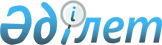 О присвоении наименовании улицамРешение акима Асанского сельского округа Курмангазинского района Атырауской области от 17 мая 2017 года № 05. Зарегистрировано Департаментом юстиции Атырауской области 14 июня 2017 года № 3893
      В соответствии с подпунктом 4) статьи 14 Закона Республики Казахстан от 8 декабря 1993 года "Об административно-территориальном устройстве Республики Казахстан", статьей 37 Закона Республики Казахстан от 23 января 2001 года "О местном государственном управлении и самоуправлении в Республике Казахстан", и на основании заключения ономастической комиссии Атырауской области от 7 февраля 2017 года, аким Асанского сельского округа РЕШИЛ:
      1.Присвоить следующие наименования улицам в селах Асан и Уштаган согласно приложению.
      2.Контроль за исполнением настоящего решения оставляю за собой.
      3.Настоящее решение вступает в силу со дня государственной регистрации в органах юстиции и вводится в действие по истечении десяти календарных дней после дня его первого официального опубликования. 1. Список наименовании улиц в селе Асан:
      1) улице № 1 - имя "Тұрар Рысқұлов";
      2) улице № 2 - наименование "Жиделі";
      3) улице № 3 - наименование "Болашақ". 2. Список наименовании улиц в селе Уштаган
      1) улице № 1 - имя "Дәулеткерей";
      2) улице № 2 - имя "Қайрат Рыскұлбеков";
      3) улице № 3 - наименование "Жастар";
      4) улице № 4 - наименование "Нарын".
					© 2012. РГП на ПХВ «Институт законодательства и правовой информации Республики Казахстан» Министерства юстиции Республики Казахстан
				
      Аким округа

Г. Кабдражитова
Приложение к решению акима Асанского сельского округа от "17" мая 2017 года № 05